Основаниями для отказа в социальном обслуживании являются:Отсутствие оснований для признания гражданина нуждающимся в стационарной форме;Наличие оснований для признания гражданина нуждающимся в социальном     обслуживании в иных формах, предусмотренных действующим законодательством;Наличие медицинских противопоказаний в предоставлении социальных услуг в стационарной форме.Представление неполного комплекта документов, подлежащих представлению заявителем лично, документов, утративших силу, либо наличие в представленных документах, необходимых для принятия решения о признании гражданина нуждающимся в социальном обслуживании противоречивых, неполных или недостоверных сведений, а также наличие в документах подчисток, приписок, зачеркнутых слов и исправлений, не заверенных в установленном порядке;Представление заявления и документов в форме электронного документа без электронной подписи заявителя;Отсутствие оснований для представительства заявителя.Отделение срочного социального обслуживанияЗаведующий отделением Доновская Наталья  АлександровнаСпециалисты по социальной работе:Мухина Галина МихайловнаПарфентьева Наталья ГайсовнаЧасы работы: Понедельник – Пятницас 8-45 до 17-00Перерыв на обед:с 13-00 до 13-51Наш адрес:с. Долгодеревенское,ул. Северная, д.14Наш телефон:8 (351 44) 5-22-53 Официальный сайт:kcso16.eps74.ruЭлектронная почта:mukcson_sosnovka@mail.ru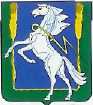 Муниципальное учреждение«Комплексный центр социальногообслуживания населения»Сосновского муниципального районаЧелябинской областиОтделение  срочного социального обслуживания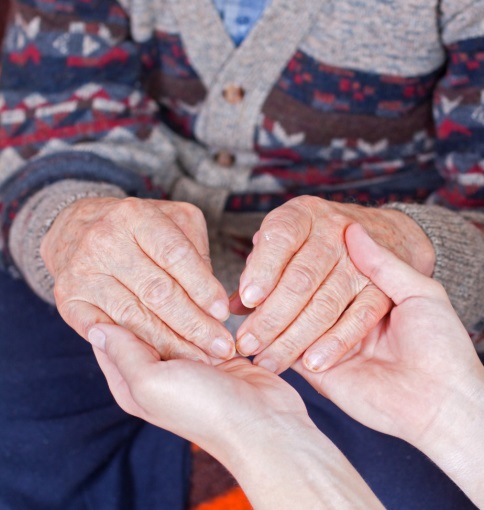 Порядок предоставления социальных услуг в стационарной формес. Долгодеревенское2022 годСоциальное обслуживание в стационарной форме включает в себя предоставление социальных услуг гражданам, признанным нуждающимися в социальном обслуживании, направленное на улучшение условий их жизнедеятельности.Результатом предоставления социальных услуг в стационарной форме является обеспечение условий жизнедеятельности получателя социальных услуг, оказание помощи в обеспечении основных его жизненных потребностей.Социальные услуги в стационарной форме предоставляются гражданам, при наличии обстоятельств, ухудшающих или способных ухудшить условия их жизнедеятельности:Полная утрата способности либо возможности осуществлять самообслуживание и (или) самостоятельно передвигаться, обеспечивать основные жизненные потребности в силу заболевания, травмы, возраста или наличия инвалидности при невозможности предоставления ему социальных услуг на дому.Частичная утрата способности либо возможности осуществлять самообслуживание и (или) самостоятельно передвигаться, обеспечивать основные жизненные потребности в силу заболевания, травмы, возраста или наличия инвалидности при невозможности предоставления ему социальных услуг на дому.Проживание в семье, члены которой по объективным причинам (болезнь, убытие в командировку или отпуск и тому подобное) временно не могут осуществлять уход при наличии обстоятельств, указанных в 1 и 2 пунктах.Внеочередное и преимущественное право приема на социальное обслуживание в стационарной форме имеют:Дети-сироты и дети, оставшиеся без попечения родителей.Граждане, признанные судом недееспособными и не имеющие опекунов и близких родственников либо иных лиц, которые обязаны в соответствии с законодательством Российской Федерации обеспечить им помощь и уход.Граждане без определенного места жительства, находящиеся в организациях, предоставляющих социальные услуги в полустационарной форме социального обслуживания в условиях временного приюта.Граждане, достигшие 18-летнего возраста, находящиеся в стационарных организациях социального обслуживания несовершеннолетних граждан.Граждане, нахождение которых вне стационарной организации социального обслуживания приведет к ухудшению условий их жизнедеятельности в связи с состоянием здоровья, материально-бытового, семейного положения и иных обстоятельств, - по решению уполномоченного органа.Граждане, право которых на внеочередное или преимущественное предоставление социальных услуг в стационарной форме предусмотрено действующим законодательством.Граждане, находящиеся в отделениях временного проживания муниципальных учреждений комплексных центров социального обслуживания населения.Перечень документов для получения социальных услуг в стационарной форме:Заявление гражданина (его законного представителя) Для лиц, признанных недееспособными - основанием для предоставления социальных услуг в стационарной форме является решение органа опеки и попечительства, принятое на основании заключения врачебной комиссии с участием врача-психиатра.Документ, удостоверяющий личность заявителя, его представителя (в случае если от имени заявителя выступает его представитель), свидетельство о рождении ребенка (для несовершеннолетних граждан).Заключение врачебной комиссии медицинской организации с участием врача-психиатра о рекомендуемом профиле стационарной организации социального обслуживания.Заключение врачебной комиссии медицинской организации о степени утраты способности заявителя к самообслуживанию и (или) самостоятельному передвижению.Заключение медицинской организации о наличии (отсутствии) медицинских противопоказаний, в связи с наличием которых гражданину или получателю социальных услуг может быть отказано, в том числе временно, в предоставлении социальных услуг в стационарной форме.Документ, подтверждающий факт установления инвалидности заявителя.Индивидуальная программа реабилитации инвалида.Выписка из медицинской карты (акт первичного психиатрического освидетельствования), выданный психоневрологической медицинской организацией (для заявителей, имеющих психическое расстройство).Документ, подтверждающих статус лица, имеющего право на внеочередное или преимущественное поступление в стационарную организацию социального обслуживания в соответствии с действующим законодательством.Две фотографии формата 3 x 4 см. (на обороте ФИО гражданина).Сертификат о профилактических прививках (для заявителей, являющихся несовершеннолетними - в обязательном порядке, для совершеннолетних заявителей - при наличии).Заключение психолого-медико-педагогической комиссии (для заявителей, являющихся несовершеннолетними).Документ, подтверждающий полномочия представителя заявителя (в случае если от имени заявителя выступает его представитель)Акт органа опеки и попечительства о помещении ребенка под надзор в организацию для детей-сирот (для несовершеннолетних заявителей из числа детей-сирот и детей, оставшихся без попечения родителей).Документ, подтверждающий регистрацию в системе индивидуального (персонифицированного) учета